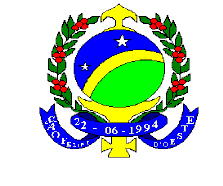 ESTADO DE RONDONIAPODER EXECUTIVOPREFEITURA MUNICIPAL DE SÃO FELIPE D’OESTELEI Nº 275/2007“Autoriza a abertura de crédito adicional especial, no orçamento vigente e dá outras providências”, 						O PREFEITO MUNICIPAL DE SÃO FELIPE DO OESTE-RO, Estado de Rondônia, Senhor Volmir Matt, no uso das atribuições legais,						Faz Saber que a Câmara Municipal aprovou e fica sancionada a seguinte LEI:Art. 1º - Fica o Poder Executivo autorizado a abrir crédito adicional especial, no orçamento vigente, com a seguinte classificação:Órgão 00                                                 Secretaria Municipal de SaúdeUnidade                         017                   Melhoria SanitáriaFunção                             10                   SaúdePrograma                       061                  Convênio FederalSub-Função                    122                 Administração GeralProjeto Atividade          1.018               Melhoria Sanitária Domiciliar4.00.00.00.00     –     DESPESA DE CAPITAL                                      100.000,00   4.4.9.0.51.00.00  -  Obras e Instalações                                         100.000,00Art. 2º - Fica o Poder Executivo autorizado a expedir os atos necessários à execução desta Lei.Art. 3º - Esta Lei entra em vigor na data de sua publicação.Art. 4º - Revogam-se as disposições em contrário.Gabinete do Prefeito Municipal de São Felipe D’Oeste, aos trinta dias do mês de janeiro do ano de dois mil e sete.VOLMIR MATTPrefeito Municipal